Person with Disability – InformationLast Name _____________________		First Name _____________________Middle Name __________________		Nickname ______________________Gender   Male ____ Female ____		Date of Birth      __/__/____Type of Disability ______________________________________________________________________________________________________________________________________________________________________Eye Color       ______		Height   _____	Weight   _____	Race   _____Hair Color    ______		Glasses   Y / N	Scars/Marks/ Tattoos (Description and location on the body) _________________________________________________________________________________________________________________________________________________________________________________________________________________________________________________________Street Address ____________________	City/State _________________   Zip Code __________Home Phone # _____________________	Business/School # ____________________Employer/School _________________________________________________________Language(s) Spoken _________________	 Verbal/Non VerbalMethod of Communication ______________________________________________________________________________________________________________________________________________________________________Name of Primary Caregiver, Parent, Guardian ____________________________Home Phone # ___________________		Cell Phone # __________________Street Address ______________________	   City/State _______________    Zip Code __________Name of other family members or caregivers1 _____________________________		Relation _______________________Home # _______________________		Cell # __________________________2 _____________________________		Relation _______________________Home # _______________________		Cell # __________________________3 _____________________________		Relation _______________________Home # _______________________		Cell # __________________________4 _____________________________		Relation _______________________Home # _______________________		Cell # __________________________Does the registered person fear Police, Fire, or EMS Personnel?      Y/NBest method of approach (include approach and de-escalation techniques) ____________________________________________________________________________________________________________________________________________________________________________________________________________________________________________________________________________________________________________________________________________Primary Care Physician _____________________________________________Address _________________________	Phone # _______________________Allergies Y/N 	List allergies _____________________________________________In the event of emergency what hospital do you prefer? ______________________Life threatening or other serious medical concerns? _________________________________________________________________________________________________________________________________________________________________________________________________________________________________________________________Favorite attractions or locations where your loved one may be found _________________________________________________________________________________________________________________________________________________________________________________________________________________________________________________________Has your loved one ever run away or been reported missing? Y/NIf so, where were they located? __________________________________________Does your loved one have any triggers i.e. lights, sirens, or loud noises? Y/NPlease explain ______________________________________________________________________________________________________________________________________________________________________How does your loved one react when they are upset or frightened? __________________________________________________________________________________________________________________________________________________Any other relevant information (Information such as toys, names most likely to generate a positive response)_________________________________________________________________________________________________________________________________________________________________________________________________________________________________________________________The information that you have provided to the Pelham Police Department is voluntary and can be rescinded at any time. It will be confidential and only used in the event that it is needed to assist the listed participant.  It is the responsibility of the primary caregiver to update the information annually at the Pelham Police Department.  Thank you for being proactive! www.pelhampolice.com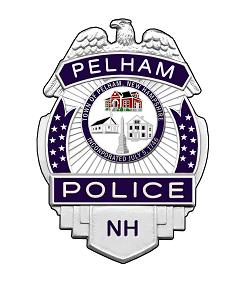 Special Outreach and ResourceProactive Partnership Rising AboveS.O.A.R. Registry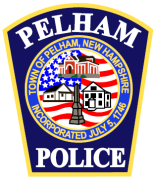 